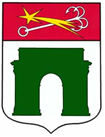 М у н и ц и п а л ь н о е    о б р а з о в а н и есубъекта    Российской   Федерации   Санкт-ПетербургН А Р В С К И Й    О К Р У ГМ у н и ц и п а л ь н ы й  с о в е т(шестой созыв)Оборонная ул., д. 18, Санкт-Петербург, 198095, тел. (812) 786-77-66e-mail: narvokrug@yandex.ru; www.narvski-okrug.spb.Р Е Ш Е Н И Е№ 2808.11.2023О внесении изменений в Положение о бюджетном процессе во внутригородском муниципальном образовании города федерального значения Санкт-Петербурга муниципальный округ Нарвский округЗаслушав Главу Муниципального образования, исполняющего полномочия председателя Муниципального совета Каптуровича А.Г., о необходимости внесения изменений в Положение о бюджетном процессе во внутригородском муниципальном образовании города федерального значения Санкт-Петербурга муниципальный округ Нарвский округ, утвержденное решением Муниципального совета муниципального образования муниципального округа Нарвский округ от 13.07.2022 № 16, рассмотрев представленный проект, Муниципальный совет внутригородского муниципального образования города федерального значения Санкт-Петербурга муниципальный округ Нарвский округР Е Ш И Л:Внести в Положение о бюджетном процессе во внутригородском муниципальном образовании города федерального значения Санкт-Петербурга муниципальный округ Нарвский округ, утвержденное решением Муниципального совета муниципального образования муниципального округа Нарвский округ от 13.07.2022 № 16 (в редакции решения Муниципального совета внутригородского муниципального образования города федерального значения Санкт-Петербурга муниципальный округ Нарвский округ от 19.10.2022 № 20), следующие изменения:- статью 18 – исключить;- абзац седьмой пункта 2 статьи 21 изложить в следующей редакции: «- верхний предел муниципального внутреннего долга и (или) верхний предел муниципального внешнего долга по состоянию на 1 января года, следующего за очередным финансовым годом и каждым годом планового периода (очередным финансовым годом)»;- в абзаце десятом пункта 2 статьи 21 слова «представительными органами, органами судебной системы» заменить словами «Муниципальным советом»;- в абзаце втором пункта 3 статьи 39 слова «из бюджетов бюджетной системы Российской Федерации, а также за соблюдением условий государственных (муниципальных)» заменить словами «из местного бюджета, а также соблюдением условий муниципальных»;- в пункте 4 статьи 39 слова «правовыми актами муниципального образования» исключить;- в абзаце втором пункта 2 статьи 40 слова «муниципального образования» заменить словами «муниципальных учреждений».Опубликовать настоящее Решение в газете «Вестник муниципального образования Нарвский округ».Контроль за исполнением настоящего решения возложить на Главу муниципального образования -  исполняющего полномочия председателя Муниципального совета Каптуровича А.Г.Решение вступает в силу со дня официального опубликования.Глава муниципального образования-исполняющий полномочия председателяМуниципального совета          	                                          А.Г. Каптурович